 Anexa nr.1 - Curriculum Vitae 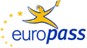  poza  poza  poza  poza Curriculum Vitae Europass Curriculum Vitae Europass Informaţii personale Informaţii personale Nume / Prenume  Nume / Prenume  Adresa(e) Adresa(e) Mobil Mobil Fax(uri) Fax(uri) E-mail(uri) E-mail(uri) Naţionalitate(-tăţi) Naţionalitate(-tăţi) Data naşterii Data naşterii Sex Sex Educaţie şi formare Educaţie şi formare Perioada Perioada Calificarea/diploma obţinută Calificarea/diploma obţinută Disciplinele principale studiate/competenţele profesionale dobândite Numele şi tipul instituţiei de învăţământ/furnizorului de formare Experienţa profesională Perioada Funcţia sau postul ocupat Activităţi si responsabilităţi principale Numele şi adresa angajatorului Aptitudini şi competenţe personale Limba maternă romana romana romana romana romana romana romana romana romana romana romana Limbi străine cunoscute Autoevaluare  	Înţelegere  	Înţelegere  	Înţelegere  	Înţelegere Vorbire Vorbire Vorbire Vorbire Scriere Scriere Nivel european (*)  	Ascultare  	Ascultare Citire Citire Participare la conversaţie Participare la conversaţie Discurs oral Discurs oral franceza C2 Utilizator experiment at  C2 Utilizator experiment at  C2 Utilizator experiment at  C2 Utilizator experiment at  B1 Utilizator  independent engleza C2 Utilizator experiment at  B2 Utilizator  independentB 2 Utilizator  independentB 2 Utilizator  independentB 1 Utilizator  independent italiana  B2 Utilizator  independentA 2 Utilizator  elementar  B1 Utilizator  independentB 1 Utilizator  independentA 1 Utilizator  elementar  spaniola  B1 Utilizator  independentB 1 Utilizator  independentB 1 Utilizator  independentA 2 Utilizator  elementar  A1 Utilizator  elementar  (*) Cadrului european comun de referinţă pentru limbi  (*) Cadrului european comun de referinţă pentru limbi  (*) Cadrului european comun de referinţă pentru limbi  (*) Cadrului european comun de referinţă pentru limbi  (*) Cadrului european comun de referinţă pentru limbi  (*) Cadrului european comun de referinţă pentru limbi  (*) Cadrului european comun de referinţă pentru limbi  (*) Cadrului european comun de referinţă pentru limbi  (*) Cadrului european comun de referinţă pentru limbi  (*) Cadrului european comun de referinţă pentru limbi  (*) Cadrului european comun de referinţă pentru limbi  Competenţe şi abilităţi sociale Competenţe şi aptitudini organizatorice Competenţe şi aptitudini tehnice Competenţe şi aptitudini de utilizare a calculatorului Competente si aptitudini artistice Alte competenţe şi aptitudini Permis de conducere Informaţii suplimentare Anexe 